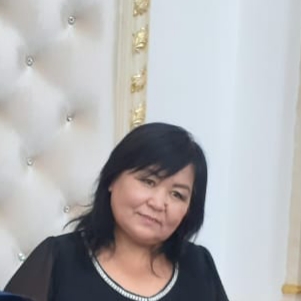 Жамбыл облысы әкімдігінің білім басқармасының «Балалар мен жасөспірімдердің арнаулы мектебі» Коммуналдық мемлекеттік мекемесіТәрбиеші:Тулегенова Г.К.Тәрбие сағаты (екі тілде)Тақырыбы:Менің отбасым—сүйем сені»  Мақсаты:  Тәрбиеленушілерді адамгершілікке,мейірімділікке, кішіпейілділікке үйрету. Адал да парасатты ұл мен қызы болуға тәрбиелеу.
 Ата - анасының қадір қасиетін бағалай отырып оларға құрмет көрсету
Көрнекілігі: ата - ана жайлы ұлағатты сөздер. Слайдтар,видео роликтер                           Барысы:Ұйымдастыру кезеңіАртем-- Сегодня очень счастлив я
Я жду тебя, моя семья.
Люблю тебя, моя семья.Аня--Здравствуйте, гости дорогие!Паша--Добрый вечер, мальчики и девочки!Оля-- Начинаем наш праздник, весёлый праздник, для всех, для нас.Все. Праздник Дружной Семьи.Құрметті   тәрбиеленушілер!1-Жүргізуші: «Менің отбасым—сүйем сені» атты әңгімемізді бастауға рұхсат етіңіздер.Отбасы - адамзат қоғамының ең шағын бейнесі. Қоғамда отбасы екі қызмет атқарады, оның бірі - дүниеге ұрпақ әкелу, екіншісі - дүниеге келген сәбиді тәндік жағынан жетілдіріп, оны тұлға ретінде қалыптастыру.Отбасы – сыйластық, жарастық орнаған орта. Отбасы – бала тәрбиесінің ең алғашқы  ортасыОтбасының басты қазығы, алтын тіреу діңгегі – ата-ана. Баланың тәрбиелі болып өсуіне берекелі отбасының әсері мол. Отбасының әрбір мүшесі, өзара сөйлесіп, не болмаса ата-ананың, баланың міндетін атқару ғана емес, береке-бірлік, сүйіспеншілікпен араласса, босағасы берік, шаңырағы биік отбасына айналары сөзсіз. 
Отбасы — адам баласының алтын діңгегі, тұлғалық негізі қаланатын өмір сүру және даму ортасы. Отбасы адамзат бесігін тербеткен ұя болса, баланың бас ұстазы — ата-анасы. Ата-анаға баладан жақын ешкім жоқ. Ұрпаққа берілетін тәрбие ісі де отбасының беріктігімен тығыз байланысты. Әр отбасындағы бала әртүрлі тәрбие алады. Тәрбиенің сыншысы да, бағалаушысы да – халық.2-Ведущии: Как вы думаете, что означают слова  «я – часть семьи»?Ответы детей.– Действительно, каждый из вас – это важная составная частичка вашей семьи. Без вас, детей, семья не может быть  полноценной и счастливой. Потому что ребенок – это радость, счастье и украшение любой семьи. Дети! Вы – самая любимая и важная часть родительского дома. Следовательно, и вы ответственны за свою семью, за её покой и радость.– Замечали ли вы когда-нибудь, что от ваших слов, от вашего здоровья, от ваших успехов в школе, от вашего поведения зависит настроение ваших родителей, мир и лад в вашей семье?   – Расскажите о таких ситуациях.1-Жүргізуші:  Отбасы алтын ұя, киелі шаңырақ болса, сол шаңырақтың мұрагері , ұрпақ жалғасы балалары болып табылады. Отбасында балалар негізгі тәрбиені ата- анадан алады. Әке мен ана шаңырақтың тірегі Ата-ана- отбасының негізгі діңгегі, бастапқы дәнекері.Дәстүрлі қазақ отбасында ата-ананың қадірі ерекше әспеттелген. Әсіресе тіршіліктің қайнар көзі, махабаттың шуақ күні, мейірімнің кәусәр бұлағы-Ана есіміне қатыссыз дүниеде қаситетті ештеңе жоқ. Сондықтан ананы ардақтаимайтын халық та жоқ.Халықтың халықтығының басты нышаны-туған елінің тілін үйретіп, сазына қандыратын да ана.Өмір есігін жаңа ашқан нәрестенің бойына туған елінің рухын сіңіретін, балбыратып уататын тұңғыш тәтті сазы, жылауын қойғызатын ән өлеңі де сол ғазиз ана бесікке сүйеніп отырып емірене айтатын бесік жыры.2-Ведущии Игра «Круг от сердца к сердцу»Любовь-это маленькое солнышко внутри каждого из нас. У солнышка есть лучики любви, они умеють тварить чудеса. Представьте, что вы все- солнечные лучики. Потяните руки в стороны, как лучи солнца, представьте, что направляете свой «луч» кому-нибудь из близких и родных, скажите ему слова пожелания. А начать можно я таких слов: «Любви лучик направляю...».Любви лучик направляю,Всем здоровья я желаю!Любви лучик направляю,Маме счастья я желаю!Любви лучик направляю,Папе радости желаю!Любви лучик направляю,Добрых дел я всем желаю!Любви лучик направляю,Помогать друзьям желаю!Любви лучик направляю,Беречь дружбу я желаю!Любви лучик направляю,Здоровья бабушке желаю!Любви лучик направляю,Всех всегда я защищаю!Любви лучик направляю,Брату сильным быть желаю!Любви лучик направляю,Спорт любить я всем желаю!Любви лучик направляю,Быть заботливым желаю!Любви лучик направляю,Любить природу всем желаю!Любви лучик направляю,Старших уважать желаю!1-Жүргізуші: Ендігі кезекті тәрбиеленушілерге беремізСұлтан--*Өзіңді өмірге келтірген, тіршілігіңе нәр берген ата-ананың алдында адамның парыз-міндеті өлшеусіз.Қазақ ғұрпындағы ата-ананың алған ерекше биік орны, қадір-қасиеті ше!Ананың ақ сүтін, әкенің адал күшін ақтау-өз болашағыңды сақтау.Анам маған «Үлкенді сыйла» деген, Сол сөз маған ізгілік құйған ерен.Қуаныш---Үлкендерден  ауысқан кішіліктіҮлкендердің өзіне сыйға берем.Атамнан қалған мұра-ізеттілік,Арымды соған қойған күзеттіріп,Адалдық- менің сәби Айбарым ғой,Маңдайынан жүргені жүз өмірің ғойОлжас ---Ана жанын ана болсаң ұғарсың.Алдыңдағы ол бір биік құзар шың,Балаң үшін биіктен де құларсың.Ана мейірі күн көзімен пара-пар.Тұла бойға қуат болып таралар.Өміріме шуақ шашып әрқашанКөп жасаңдар, ақ ниетті аналар!Ән «Ана туралы жыр»Ибрагим---*Әке-әркімнің сүйенер тіреуі.Әке әркімге қымбат.Әкені ардақтай білу кернек, өйткені ол отбасының ең басты мүшесі, яғни отағасы. «Әкеге қарап ұл өсер» дегендей әкенің балаға үйретері көп.Ол өзіңнің болашағыңа алаңдап ойланып толғанады.Ол  болашақта баласының жақсы болуын қалайды.Әке жақсы болса, баласы да соған еліктейді.Андрей---Әке деген-биік шыңы адамның,Әке деген- тірегі ғой ғаламның.Әке деген-бойыңда аққан қаның да,Шыққан тегің, ол негізің, жаның да.Вова---Не десең де әке жолы бір бөлек,Қайда жүрсең  қолтығыңнан тұр демеп.Нағыз әке  асқар таудай асыл жан,Барлық ұрпақ әкелерден басталған.1-Жүргізуші: Қазақта «Ұлың-қымбат, немерең-ыстық» деген нақыл сөз бар.Немере үшін ең мейірімді жан-әже.Әжеңнің аялы алақаны, мөлдір мейірі, жылы жүрегі, кіршіксіз таза көңілі немереге ауадай қажет.Нұрлан----Әжемнің саясында ержетіп мен,Аялы  ақ бесікке тербетілгем.Әжемдей ақ ниетті абзал жандыТаппаспын айналсам да жер бетінен.Ержетіп есейгенде балапаныАрайлап атады екен дала таңы.Иіскеп, маңдайымнан сипалайтынҚымбат қой әжелердің алақаны.                                                              Леха---Жүрегімде әжемнің әжімі бар,Жүрегімде достардың әзілі бар,Жүрегімде өмірдің қызығы  бар,Жүрегімде жанымның азығы бар.Толик--Для души семья - отрада! Дети есть - и счастье есть!
Это - таинство влюблённых. Клятвой верности сплочённых.
Общим счастьем окрылённых… Ведь семья - всему венец!Кирилл--Праздника такого нет в календаре,
Но для нас он важный, в жизни и в судьбе.
Без него мы просто не смогли бы жить.
Радоваться миру, учиться и творить.
Этот день, когда родилась наша дружная семья!Гриша--Сегодня праздник у меня. 
Придёт поздравить вся семья. 
Готовим угощенье.
Две бабушки мои придут 
И два солидных деда.
Рассказы слушать их люблю 
Про светлый День Победы.
Придёт любимая сестра 
С племянницей-малышкой.
И с важным видом буду ей 
Показывать ей книжки!2-ВедущииНаша мама, как весна. 
То, как солнце засмеётся.
То, как лёгкий ветерок, Головы моей коснётся.
То, как радуга она, 
Поглядит и засияла.
Как заботница весна, 
Не присядет, не устанет.
Вот придёт домой она, 
И тот час весна настанет.Ана туралы ән хор  орындауында1-Жүргізуші: Ата- ана туралы дана сөздерді тыңдайық 
Тәрбиеленушілер:“Мать - это слово тихое, тихое, но великое” (Л.Лапцуй).Солнышко да матушка именами разные, а делами равные (русская народная пословица).Красно солнышко греет, матушка жалеет (латышская народная пословица).Без хозяйки - дом сирота.1-Жүргізуші: Адам жеміске, ата- ана жеміс ағашына ұқсайды. Жеміс ағашын жақсы қарап күткендей ата- анаңды аялап бақсаң ,армандарың орындаладыҰл- қыз ата- анасын үлкендерді қуанышқа бөлеп, бақытқа кенелтем десе,алдымен әдепті болу керек. Өз жұмыстарын адал да тыңғылықты атқарса ата- ананың ұл- қызы болып өседі.Әдепті , адал ұл қыздардың міндеті ата- аналарының тірісінде көрсеткен қызыметімен бітпейді. Ата -аналарын дүниеден қайтқанда да жиі есіне алады. Сәби шағыңда олар өзіңді қалай бағып қақса, қартайғанда оларды да солай алақанға салып аялап күту керек. Ата- анаңның көңілін еш ренжітуші болма, олардың жүрегіне қайғы түсіруші болма. Ата- анасын ұмытқан бала- опасыздың опасызы ,рақымсыздың рақымсызы. Ата- ананың қадірін білмеген халық қадірін білмейді.Видио ролик көрсету 2-Ведущии ЧтениеПритча о материВопрос залу:В чем смысл притчи? (ответы воспитанников)
Отбасы туралы видио ролик көрсету1-Жүргізуші: Енді осы тақырыптағы мақал мәтелдерге кезек берейік. 

Тәрбиеленушілер:1 Бала тәрбиесі бесіктен
2 Баланың жақсысы- қызық, жаманы- күйік.
3 Әке көрген оқ жонар,
   Шеше көрген тон пішер
4 Бала көңілдің гүлі, көздің нұры
5 Құс балапаны үшін тозаққа түседі,
Адам баласы үшін азапқа түседі.
6 Ата бәйтерек, бала жапырақ1-Жүргізуші: Отбасы – бұл қоғамның негізі. Баланың болашақта жақсы азамат болып өсуі, жан- жақты тәрбиелі болуы отбасында берілетін тәрбиеге тікелей байланысты. Әңгімені бекіту:-Бүгін отбасының қадірі туралы не ұқтыңдар?-Болашақта қандай отбасы құрғыларың келеді?-Отбасылық тәрбие дегеніміз не?– Как вы думаете, что в семье самое главное?– Конечно же, самое главное в семье – это любовь, взаимопонимание и мир.Қорытынды: 2-ВедущииНе болейте! Не старейте!Не сердитесь никогда!Вот такими молодыми,Оставайтесь навсегда!В семейной жизни всем желаем счастья!Пусть ваши дети крепко любят вас!Пусть стороной обойдет несчастья.И солнечным пусть будет каждый час!Всем нам счастья, мира и добра!У моей мамы был всего один глаз. Я ненавидел ее. Потому что ее такое состояние заставляло меня испытывать стыд...Для того чтоб заработать на кусок хлеба для семьи, она работала в школе повором. В один день, когда я учился в младшем классе, моя мать пришла навестить меня. Пол ушел из пол моих ног. Как она посмела сделать это? Мне стало так стыдно. Я сделал вид, что не вижу ее, и лишь раз глянул на нее с ненавистью и убежал оттуда. На следующий день мой друг одноклассник сказал: «Эээ да твоя мать одноглазная». Мне захотелось провалится сквозь землю. Я желал, чтобы моя мать куда-нибудь пропала. Поэтому, в тот день я ей сказал «Не лучше ли тебе умереть, чтобы не ставить меня в смешное положение?» Мать ничего не ответила мне. Я даже не подумал о том, что говорю, потому что был очень зол. Меня совсем не интересовали ее чувства.Я много работал и, когда появилось возможность, уехал жить в Сингапур на учебу. Там женился, купил свой дом. У меня появились собственные дети и я был доволен жизнью. В один день моя мать приехала ко мне. Столько лет она не видела меня и не знала своих внуков. Когда она подашла к двери, мои дети стали смеяться над ней. Как она могла приехать ко мне домой и напугать моих детей? Я заорал на нее «ВОН ОТСУДА!» На это моя мать тихо ответила: «Простите меня, кажется, я приехала не по тому адресу» и после этих слов скрылась с моих глаз.Однажды я получил письмо из школы- наш класс планировал собраться. После этой встречи решил, лишь ради любопытства, заехать в свой старый дом. Соседи сказали, что моя мать умерла, что меня совершенно не опечалило. Мне дали письмо, которое она оставила для меня.«Мой любимый сыночек, я всегда думала о тебе. Я очень сожелею, что приехала в Сингапур и напугала твоих детей. Я очень обрадовалась, когда услышала, что ты приедишь на встречу выпускников. Но я не знаю, смогу ли я встать с постели, чтобы увидеть тебя. Я очень сожелею, что когда ты был крохой, с тобой произошел несчастный случай, и ты потерял свой глаз. Как твоя мать, я не могла вынести, что ты вырастесь одноглазым. Поэтому я отдала тебе свой глаз. И сейчас я так горжусь тобой, думая, что ты вместо меня видешь этим глазом. Со всей своей любовью, твоя мама.»Тақырыбы: «Мен өмірді қолдаймын»Сабақтың мақсаты: Өмірде өзіне сенімді болуға, өзін табуға, алдына мақсат қоя  білуіне  не үшін, не істеп жүргеніне жауап бере алуға үйрету.Сабақтың түрі: Тренинг- сабақ.Сабақтың әдіс-тәсілі: Талдау, бағалау, әңгімелеу, сахналау.Сабақтың көрнекілігі: интерактивті тақтада слаидтарды пайдалану, «мен өмірді  қолдаймын» деген жазуы бар плакат, түрлі-түсті қаламдар, ақ парақтар, түрлі –түсті фломастерлер, қайшы, жапсырма қағаздары.Сабақтың болжамданған нәтижесі: Өмір құндылығы туралы тереңірек білім алады, өмірдің мәнін түсіне біліп, өмірге құштарлықтары артады.Сыныбы:  8Сабақтың жоспары: 1. « Мен бүгін » жаттығуы« Өмір талпынысы » тренингі.« Өмір белестері »  тренингі.Сергіту сәті: « Саяхат » ойыны.Аутотренинг.« Өмір символын жасау » жаттығуы.С. Бәйтерековтың   «Өмір-өмір» өлеңі.«Мен өмірді қолдаймын!» тренингі.Сабақтың барысы: Ұйымдастыру кезеңі. Оқушылармен сәлемдесіп, тренинг тақырыбымен таныстырамын.– Сәлеметсіздер ме балалар! Біздің бүгінгі тренингіміздің тақырыбы «Мен өмірді қолдаймын» деп аталады.Өмір деген тұрмайды: қап-қараданӨмір деген тұрады:  Ақ-қарадан.Ақ-қара. Екі арасын ашып өтіп,Арамен өз бақытын тапқан адамӨміріме өзімнің таң қаламын,Қалмаймын деп қатардан қамданамын.Бүгінімді өткізсем қиындықпен,Ертеңіме үмітпен қамданамын.1.« Мен бүгін »Әр қатысушы бүгінгі өздерінің көңіл-күйлерін айтып шығады.« Өмір талпынысы » тренингі.Музыка жай ойналып тұрады. Ортада пілләға оралған көбелек болып киінген оқушы тұрады.Бір күні пілләда кішкене саңылау пайда болды. Кездейсоқ өтіп бара жатқан адам, осы саңылаудан көбелектің қалай шығатынын ұзақ уақыт қызыға бақылап тұрды. Ұзақ уақыт өтті, қаншама күш салса да саңылау сол күйі өзгеріссіз қала берді. Көбелекте күш қалмады. Осының бәрін бақылап тұрған адам көмектеспек ниетте пілләні пышағымен кесіп жіберді. Сол сәтте көбелек шықты, бірақ қанаттары қатпаған, өте әлсіз, мөлдір, зорға қимылдайды. Адам әлі де бақылағанын жалғастырып, қазір-қазір қанаттары қатып, күш жинап, ұшып кететіндей елестетіп тұрды. Бірақ ешқандай өзгеріс сезілмеді.Мен күш сұрадым. Ал өмір маған күшті болу үшін қиындық берді.Мен ақыл сұрадым. Ал өмір маған көптеген мәселелер берді.Мен байлық сұрадым. Ал өмір маған жұмыс істеу үшін ми мен күш берді.Мен мүмкіндік сұрадым. Ал өмір маған жеңіп шығу үшін кедергілер берді.Мен махаббат сұрадым. Ал өмір маған мәселелерімді шешуге көмектесу үшін адамдар берді.Мен игілік сұрадым. Ал өмір маған мүмкіндіктер берді.Мен өз сұрағанымның ешқайсысын да ала алмадым. Бірақ өмірден өзіме керектімнің бәрін алдым.Енді сіздерден сұрайтынымыз, осы көбелектің қанатының қатайып, самғап ұшуына өз көмектеріңізді берсеңіздер. ( Қатысушылар алдарындағы жапсырма қағазға өздерінің өмір құндылықтарын жазып көбелектің қанатына жабыстырады) Осы құндылықтарды бойына күш қылып жинаған көбелек қанаттарын қағып-қағып жіберіп ұшып кетеді. 3.« Өмір белестері » тренингі.Шеңберге тұрып, көздеріңізді жұмыңыздар. Қолдарыңызды алға созып, ары-бері жүріп көріңіз. Осы жағдайда өз тұрған жеріңізден қарсы жаққа шығыңыз. Бір адамның  иығына қолыңызды қойып, оны өз иығым деп есептеңіз, иықтарыңыздан ұстаған қалпы барлығыңыз жабық шеңбер құрыңыздар. Шеңбер бойына айналып жүріңіздер. Қолдарыңызды құрбыңыздың иығынан алып, ары-бері жүріп көріңіз.Енді, осы жағдайда жаңа ғана ұстап жүрген өз иығыңызды қайта табыңыз. Осы өз иықтарын іздеу сәтінде мына сөздер айтылады: Мұндай қиындықтар өмірде де кездеседі, сол қиындықтарды біз жеңе білуіміз қажет. Сен өз иығыңды тура табуың керек. Өзіңді таба білуің керек. Өйткені ол өзіңдікі, оны өзгерте алмайсың, сол сияқты сен өз ата-анаңды , жақындарыңды, достарыңды өзгерте алмайсың, ауыстыра алмайсың. Қандай болса да, ол сенің ата-анаң, ол сенің досың.Тренингті қорытындылау:    1.  Көзіңізді жұмып жүрген қиын болды ма?Қандай ойда болдыңыз?4.Сергіту сәті: « Саяхат » ойыны.Мен айға ұшайын деп жатырмын. Онда біз білмейтін не нәрселер бар екендігін көргім келеді. Ол жақта игі істер, жақсылықтар көп дейді . Соларды қызықтап көру үшін менімен бірге кімнің барғысы келеді.Нұсқау:  Оқушы өз атын айтып, өзімен міндетті түрде біреуді немесе бірзатты алып кетем деп айтуы қажет. Жауап дұрыс болу үшін оқушының атының алғашқы әрпімен, алып кететін нәрсесінің алғашқы әрпі сәйкес келуі қерек.Мысалы:  Менің атым Айзере. Мен сізбен бірге айға ұшамын. Өзіммен біргеайна ала кетемін. 5.Аутотренинг.Интерактивті тақтада «Мен өмірді сүйемін» тақырыбында гүл дестелеріне өмір туралы дәйексөздер жазылған слайд. Музыка жай ойналып тұрады.6.« Өмір символын жасау » жаттығуы.Әр қатысушы алдындағы қажетті құрал-жабдықтарды пайдаланып тақырыпқа байланысты өз символын жасайды. Жасаған символдарын жеке-жеке қорғайды.7.С. Бәйтерековтың «Өмір-өмір»  өлеңін оқимыз.Өмір, өмір өмірдің мәні қандай,Қайратыңды қайратқа жанығандай.Қайғырма ешқашанда, қайғырма ешқашанда,Өмірің өз қолыңда.Жүлде алғанда, жарыста озғаныңда,Өмір, өмір, өмірің өз қолыңда.Қайғырма ешқашанда, қайғырма ешқашанда,Өмірің өз қолыңда.Өмір, өмір, өмірдің жөні басқа,Сүрінбестен болады жаңылмасқа,Болады шегінбеске,Болады жеңілмеске,Өмірің өз қолыңда.Өмір, өмір бар оның өз жұмбағы,Бақыт үшін қанша жан көз жұмбады.Арманда кетті қанша,Арманда кетті қанша,Өмірің өз қолыңдаӨтті қанша бозінген, боздаған да,Осы өмір қашанда өз қолыңдаҚайғырма ешқашанда, қайғырма ешқашанда,Өмірің өз қолыңда.8.«Мен өмірді қолдаймын» тренингі.«Мен өмірді қолдаймын» деген жазуы бар плакатқа қатысушылар қолдарын бастырып, өз аттарын жазып қояды.Қорытынды:    Өздерінің жасаған символдарына бүгінгі тренингтен алған әсерлерін, өз тілектерін жазады да, айтып шығады.Әке-асқар тауМақсаты:Жанұядағы әке мен бала арасындағы қарым-қатынасты нығайту, ұлттық салт-дәстүрімізге байланысты әке орнының ерекше екендігін ұғындыру, әкеге деген бала махаббатын ояту;Оқушыларды шығармашылық жұмыстарға баулу, өз өнерлерін көрсете білуін қалыптастыруӘкені құрметтеу, сыйлай білуге дағдыландыруТәрбие сағатының әдісі: түсіндіру, сұрақ-жауап, ойынПедагогикалық технологиялар: дамыта оқыту, СТОПәнаралық байланыс: әдебиеттік оқу, музыкаБарысы:Құрметті ұстаздар, ата-аналар және оқушылар   «Әке –асқар тау» атты ашық тәрбие сағатымызға қош келдіңіздер!Әр шаңырақта әкенің  орны ерекше. Әке-отбасының асыраушысы, отбасы мүшелерінің тірегі, қамқоршысы. Әкенің мінез-құлқы  өзгелермен қарым-қатынасы, өнері мен білімі баланың көз алдындағы үлгі, өнеге алатын оған қарап өсетін нысанасы. «Әке-асқар тау, ана-қайнар бұлақ, бала-жағасындағы құрақ» дегендей «Әке» деген сөз қандай жақын, қандай ыстық десеңші! Өмірде әкесін жақсы көрмейтін бала жоқ шығар, өйткені бала үшін әкенің орны бөлек. «Әке-бәйтерек» дейміз.«Жақсыдан жаман туады, бір аяқ асқа алғысызЖаманнан жақсы туады, адам айтса нанғысыз» дейді халқымыз. Әр шаңырақта әкенің орны ерекше. Әке-жарық дүниедегі ең жақын адамның бірі. Әкені сыйлау, құрметтеу, оның отбасындағы орнын қастерлеп, қадірлеу кез-келген баланың перзенттік борышы.  Әкесіз бала жетім. Әке-асқар шың, бақыттың алтын бағы. Әке-баланың тірегі, лүпілдеген жүрегі, ойындағы санасы, өмірдегі панасы. Бала мен әке ынтымағы болмаған  жерде әке жылуы сезілмейді.Ертеде бір қария қатты сырқаттанып жатса, жалғыз ұлы келіп:-Әке, мен сені айшылық жерде аты шыққан тәуіпке апарып емдетемін,-депті. Сөйтіп әкесін арқасына салып жолға шығыпты. Олар ұзақ жүріпті, қас қарайған кезде алдан қарауытқан сұлбаны көрсетіп әкесі:-Балам, анау не?-деп сұрапты.-Ол түйе,-деп жауап беріпті.Сәлден кейін әкесі әлгі қарайған нәрсенің не екенін тағы сұрапты. Баласы әлгі жауабын тағы қайталапты.Әкесі үшінші рет сұрағанда баласы:-Ол түйе, түйе! Өзім шаршап келе жатқанда қайта-қайта неге сұрай бересің?-деп ренжіпті. Сонда әкесі:-Балам, кішкене кезіңде мен ауыр тірліктен шаршап келіп отырсам да, сенің «Анау не, мынау не?» деп күніне жүз рет сұрайтын сұрағыңа беті қайтпасын, жігері жасымасын деп үнемі жауап беретінмін. Бұл аурудан емделейін деген ойым жоқ еді, тек бетіңді қайтармайын деп көнгенмін, енді сенен сөз естігенше, үйіме барып, ажалға мойын ұсынғаным артық, мені жерге түсір»,-деген екен.Әкені ренжітуге болмайды. Әкегк бағыну-аллаға бағыну. Әкенің адал күшін ақтау-өз болашағыңды сақтау. Ата-анаңа не істесең, алдына сол қайтады дейді қазақта.Ең тамаша сөз бұл өмірде «Әке» деген,Суыққа бір шалдырмай мәпелеген.Өмірдің соқпағымен өрге тартып,Алдымен адам бол деп жетелеген.Тағдырдың кеуде тосып жартасына,Біз үшін түскен майдан ортасына.Алаңсыз сауық-сайран, құрыпжүрміз,Біз бүгін әкелердің арқасында.Әкешім, жүреміз біз бір өзіңді арқаланып,Жетеді жақсы ісің жұрт тамсанарлық.Жүзге жет жүзің жарқын, денің сау боп,Оны да аман-есен қарсы алалық.-дей келе, ұл-қыздарыңыздың өнерлерін тамашалауға шақырамыз.Әдеби монтаж1.Зарина:Айналайын жан әке, жасыл бағым!
Құттықтап келді бүгін боталарың.
Әрқашан анамызбен аман болып
Тең көріңдер бала-шаға қуанышын!2.Адель:Айналайын жан әке, жасыл бағым!
Арқа сүйеп еркелейтін асқар тауым!Ерекше қайталанбас даралығыңӨміріме жол сілтейді даналығың!
3.Аружан:Айналайын жан әке, жасыл бағым!
Тілеймін өзіңізге Жамбыл жасын.
Бақ-даулет, береке, ырыс болып
Ата бабам әруағы қолдасын!4.Асан: Арманы едім аңсаған,Әкелем бақыт мен саған.Ұрпағым болып жалғастым,Қуаншы, әке, сен соған.5.Аслан:Теңіздей шалқып жүремін,Сүйенер сенсің- тірегім.Барсам да қайда, жан әке,Өзіңмен бірге жүрегім.6.Арнұр:Атам айтса «ұлым» деп,Әжем айтар «күнім деп.Екеуінен қаймығып,Айтады мені інім деп.Ықыласы бір менде,Бір шытпайды қабағын.Үйде, түзде, жүргенде,Соған ұқсап бағамын.7.Еркежан:  Ата-анамның күнімін,Туған елдің қызымын.
Тілімде бал, өзім –бал,Балдай тәтті қылығым.8.Гүлім:  Өзіңнің ерке қызың бұл,Арнайды бүгін саған жыр.Жақсылық тілеп жолына,Әрқашан әке, аман жүр.Қарақат:Әкем біреу, анам да біреу менің,Мен жығылсам сүйенер тіреулерім.Олар барда мереке, көрген еменҚабақтарын шытқанын, түнергенін.Менің досым әкесін жек көреді,«Бізбен ісі жоқ оның» деп сөгеді,Жамандайды сыртынан, тістенеді,Бір-біріне бітпейді өкпелері.Дос тапса да адамдар, тапса-дағы,Әке жалғыз, табылмас ақшаға да,Жамандасаң әкеңді, саған әкеп,Жақсы әкесін бере ме басқа бала.Әке – білек, саусағы – балалары,Қан тамырмен жалғасқан аралары,Ана — тамыр бойымен бәріне де,Тіршіліктің жылуы таралады.МирасМен сізді жақсы көрем әке жаным,Мен сіздің кіп-кішкентай балапаның.Қолыма қалам алып алғашқы рет,Құттықтап мерекеңе жыр арнадым.Ән: Әкелер орындайтын Қабдеш АсланОйын: Мақал-мәтелдердің жалғасын табуӘкелеріміздің тапқырлығын байқайықТәні саудың……..сау (жаны)Денсаулық….. байлық (зор)Шынықсаң…. боласың (шымыр)Маймақ, дәу, қоңыр (аю)Өзі қу, жүрген жері шу (түлкі)Би: Менің әкем биіОйын:      «арыстандай айбаттыӘкем менің қайратты»  әкелеріміз күштерін сынап, қол күрестіреді.Ән: Анашым-әкешім        орындайтын ЗаринаОйын: «Әке мені тамақтандыршы»Әкесі баласына сүт береді.Би: «Құстар» қыздардың орындауындаҚимыл қозғалыс ойыны«Ия» десеңіздер қолдарыңызды шапалақтаңыздар.
«Жоқ» десеңіздер аяқтарыңызды тарсылдатыңыздар.
1.Журнал бетіндегі мақалалардан, теледидардағы бағдарламадан тәрбиеге байланысты сұрақтарды тыңдап, қарап жүресіз бе?
2.Балаға тәрбие беру кезінде үйде ата-ана бірдей ықпал жасай ма?
-егер «жанұя» десеңіздер жымиыңыз.
-егер «қоршаған орта, қоғам» десеңіздер қолды алдымызға созамыз.
3.Бала тәрбиелеу жауапкершілігі кімде деп ойлайсыздар?
-егер «әке» десеңіздер,қолды шапалақтаңыз,
-егер «шеше» десеңіздер, қолды бұлғаймыз.
-егер «екеуі» десеңіздер, орнымыздан тұрамызБи: «Жапырақтар» қыздардың орындауында Би: ұлдардң орындауындаӘКЕ  ТУРАЛЫ  МОНОЛОГ Би: «Гүлдер»  қыздардың орындауында Балаңызға қандай тілек айтасыз. Сол тілекті баласына береді. Баласы «Бәйтерек» ағашына жабыстырады. ҚорытындыШешесін ұқпайтынӘкеден ықпайтынҰл болмайды.Шешеге тартпайтын,Әкеге жүк артпайтынҚыз болмайды-деп тегін айтпаған. Оларды жақсы тәрбиелеп, өнегелі еңбекке баулып, еліне пайдалы азамат етіп өсіру сіздердің абзал борыштарыңыз.Ертеме, кешпе сіздің тәрбие беру жолындағы еңбегіңіз белгілі бір табыстарға жеткізері сөзсіз.Өсіріп баптап баласынӘкелер әркез «Жарайсың»Бар өнерін үйреткенОздырған да жүйріктенӘке- деген ардақты ат.Менің әкелерге тілегім:Қыстай суық денсаулық.Жаздай ыстық махаббатКүздей шат көңіл,Көктемдей күліп жүре беріңіздер.Хор: «Егеменді ел  Қазақстан»Бүгінгі кездесу сағатымызға уақыттарыңызды бөліп, бала деп келгендеріңізге көптен-көп алғыс айтамын.Шаңырағым – шаттығым *Мақсаты:отбасындағы әке мен ананың, баланың рөлін айқындау, ата-ананы сыйлауға, қадірлеуге, татулыққа тәрбиелеу.Кіріспе: Отбасы – шағын мемлекет. Ол – тәлім мен тәрбиенің, үлгі мен өнегенің, мейрімділік пен адамгершіліктің ордасы. Адам баласының өмірге келгенне кейінгі бар тіршілігі отбасында өтеді. Отбасы алтын ұя, киелі шаңырақ болса, сол шаңырақтың мұрагері, ұрпақ жалғасы балалар болып табылады. Отбасында балалар негізгі тәрбиені ата-анадан алады. Олай болса баланың бас ұстазы – ата-ана. Ұлы Абай бұл туралы« Ата-анаға көз  қуаныш –Алдына алған еркесі.Көкірегіне көп жұбаныш,Гүлденіп ой өлкесі» деп жыр еткен. Әке мен ана – шаңырақтың тірегі. Ата-ананың отбасы тәрбиесіндегі негізгі міндетін айқындайтын нақыл сөздерді де көп кездестіруге болады. Дана халқымыз «Әке – асқар тау, ана – бұлақ, бала – жағасында өскен  құрақ», «Әкеге қарап ұл өседі, шешеге қарап қыз өседі» деген екен. Енді осы тақырыптағы мақал-мәтелдерге кезек берейік.1- Бала тәрбиесі бесіктен.2-Баланың жақсысы – қызық, Жаманы күйік.3- Әке көрген оқ жонар, Шеше көрген тон пішер.4- Бала-көңілдің гүлі, көздің нұры.5- Құс балапаны үшін тозаққа түседі, Адам баласы үшін азапқа түседі.6- Ата-бәйтерек, бала –жапырақ.7- Атадан жақсы ұл туса,Елінің қамын жейді.Атадан жаман ұл туса,Елінің малын жейді.8- Жақсы әке – жаман балаға қырық жылдық ризық.9- Әкең өлсе де, әкеңді көрген өлмесін.10- Әкесін сыйламаған кісіні баласы сыйламайды.11- Ананың көңілі балада, Баланың көңілі далада.12- Ағайын – алтау, ана – біреу.13- Ағайынның алтын сарайынан, Ананың жыртық лашығы артық.14- Анаңды Меккеге үш арқалап барсаң да қарызынан құтыла алмайсың.«Қатты тәртіп көрсе бала күнінде,Өнерімен қуантады түбінде.Бала нені білсе жастан ұядан –Өле-өлгенше соны таныр қиядан.Өнер-білім берем десең басынан,Бер оқуға балаларды жасынан.Ата-анадан өсіп ұрпақ тараған,Жақсы, жаман болса, бала- солардан».Ән: «Ана туралы жыр» Бүгінгі ұл – ертеңгі әке, ол әкеге қарап өседі. Бүгінгі қыз – ертеңгі ана, ол шеешсіне қарап бой түзейді. Ата-ана балалрына  үлгі-өнеге көрсете алмаса, онда тәрбиелі бала өсіруі екіталай. Өйткені бала ерсектерге, әсіресе ата-анасына, тәрбиешілерге өте еліктегіш келеді. Жақсыны да, жаманды да солардың үйренеді, көргені қайталайды.. Жас балаға өз ата-анасы - асқар– таудай. Әке-шешенің ауызынан шыққан сөз бала үшін заң болып есептеледі. «Тәрбие тал бесіктен» дейді атам қазақ. Сол тал бесіктен жер бесікке дейін баланың өсіп жетілуінің негізі отбасында  жатыр. Отбасы – адам тәрбиесі үшін ең жақын әлеуметтік орта. Отбасы – белгілі дәстүрлердің, жағымды өнегелердің, мұралар мен салт-дәстүрлердің сақтаушысы. Отбасында бала алғаш рет өмірмен, қоршаған ортамен танысып, мінез-құлық нормаларын игереді. Отбасы баланың азамат болып өсуінің негізі болып табылады. Отбасының басты қызметі – бала тәрбиелеу.Бүгінгі дүниеге келген бала – ертеңгі сүйкімді бозбала мен бойжеткен, болашақ ата-ана мен сабырлы да салиқалы ата-әже. «Өнеге отбасынан» демекші, халықтық тәлім-тәрбиенің  бастауы отбасының өмірінде жатыр. Ата-бабаларымыз кезінде оқу оқып білім алуға мүмкіндіктері болмай, көшіп-қонып жүргеннің өзінде өз ұрпағын жоғары адамгершілікке, үлкенді сыйлауға, қонақжайлылыққа тәрбиеленген. Шариғатта (Ислам қағидаларында) да отбасы жоғары бағ,аланып, оның бала тәрбиелеп өсіруіне бірінші дәрежелі мән берілген. Онда «Балалар –ата-аналар қолына  берілген аяулы аманат» делінген. Бұлғажайып құдайшылық анықтаманы жадыда ұстау былай тұрсын, әр үйдің маңдайшысына жазып қоюға тұрарлық. Баланың өздігінен өмір сүруге мүлде қабілетсіз нәресте кезінен бастап бақытты балалық шағы, жеке шаңырақ көтергенде дейінгі жастық жолдары өтетін отбасын бақыт жағалауын бетке алып, өмір – айдында жүзіп бара жатқан қайыққа теңесек, оның қос ескегін әке мен шеше дер едік.«Балаң жақсы болса, жердің үсті жақсы, балаң жаман болса, жердің асты жақсы» дейді қазақ. Отбасындағы ата-ана мен бала арасындағы кикілжіңдер көбінесе бала кәмілеттік жасқа толғаннан бастап орын ала бастайды. Бала бойындағы физикалық, психологиялық өзгерістер  оның мінез-құлқының өзгеруіне әкеліп соғады. Сондықтан да ата-ана өсіріп отырған баласының тәрбиесіне осы кезеңдерде жете көңіл бөлгені жөн. Ата-ананың үміт-арманы баласымен бірге жасайды. Сол себепті олардың бар тілеуі балаға бағышталған. Оның амандығын, үрім-бұтақты, бай бақытты, атақ-абыройлы болуын тілейді, өздері әл-қуаты кетіп, ауру-сырқаулы болып қартайғанда сол баланың қайырын көріп, мерейіміз өссе екен деп армандайды. Ақырғы, ең қастерлі тілектері: «Бала-шағаның алдында дүние салып, солардан топырақ бұйырса». Осындай ата-ананы сыйлау, сәби шағындаөзінді олар қалай бағып-қақса, қартайғанда оларды да солай алақанға салып аялап күту – қандай ғанибет! Қазақ ұғымы бойынша, үйлерінің төбесінен күн сәулесі төгіліп, қараңғы түндерде тұнық аспанның төріндегі самсаған қалың жұлдыз жымыңдай жарық сеуіп тұруы тиіс. Байтақ сахара құшағында қысылып-қымтырылмай өскен арда халық мұны еркіндіктің, кең тыныс алудыңбелгісі деп білді.Сондықтан ұлы әлемнің бүкіл қасиетін сездіріп тұратын шаңырағын айрықша қастерледі, жан тәнімен  қорғады. Шаңыраққа ие болудың өзі- шексіз абырой, адамдық нысаны.Ән: «Әке туралы жыр» Қара шаңырақ ұрпақтар өрбіген құтты ұя саналады. Кең мағынада бүкіл ұлт тұтас ірге жайған жер де Қара шаңырақ. Соныдқтан қазақ баласы Қара шаңырақ иесі – Қазақ атасының үйін ардақтайды, яғни Қазақ атасы көтерген Қара шаңырақты аялай қастерлеп, оның қасиетін өзінің ар-намысындай сезінеді. Қашан да әке-шеше отырған үй аяулы,ардақты, ыстық. Ұрпақтары соған бас иеді. Оны құтты орынға теңейді. «Ордаға керек – отауға да крек» деген аталар өсиеті негізінде әр ұрпақ өзінің шыңырағын ата салты бойынша жоғары көтеруге және абыройлы, парасатты болуға тырысады. Өзінің де ұрпағын өсіріп, өркенін жайдыруды мұрат тұтады. Сондықтан Қара шанңырақ – Қазақ армаанының мақсат-мүддесінің бір шоқтығы.Ей,  перзентім, ата-анаңды ешқашан ренжітуші болма. Олардың көңіл-күйіне қаяу салып қапалаңдырма. Сені жан-тәнімен жақсы көріп, тәрбиелеп жүрген ата-анаңның көңілін қалдыратын құйттай іс жасасаң, сен ешқашан жақсылыққа лайықты жан емессің, өйткені кімде-кім ата-ананың жақсылығын білмесе, басқа біреудің жақсылығын да бағаламайды. Егер сен өз перзентім құрмет қылмсын десең, сен де ата-анаңды құрметте, сен ата-анаңа не істесің, саған перзентің де соны жасайды. Перзент жеміске, ата-ана жеміс ағашына ұқсайды. Жеміс ағашын жақсы күтсең жемісі де дәмді, жақсы болады. Сол сияқты ата-анаға деген ізгі тілегі қабыл болғаны.«Отбасы кішкентай бір мемлекеттік ұя» деп бекер айтылмаған. Әдетте жақсылықтың бәрі отбасынан басталады. Отбасы – жұртты жақындастырушы, ұрпақ пен ұрпақты табыстырушы, ұрпақаралық тұтастықтың отын жағушы ерекше ұя. Сондықтан да отбасы – барша адамзатқа ең жақын, ең қасиетті ұғым. Ата-анасыз өмір жоқ, яғни адам жоқ. Демек, бала-ата-ана өміріінң жалғасы. Сол үшін ата-ана жата-жалынып құдайдан перзент көргенде жүрегі жарылардай қуанған, содан кейін «Баламның табанына кірген шөңге менің мандайыма қадалсын» деп әлпештеп өсірген, перзенті ауырып не басқа қатер төнгенде мойындарына бұршағын салып «Өзімді алып, баламды аман қалдыр!» деп құдайға жалбарынған, өздерін балалры үшін құрбан еткен. «Бала – ата-ананың бауыр еті», «Балалы үй – базар, баласыз үй –мазар» деген сияқы толып жатқан мақалдарада ата-ананың балаға деген ұлы сүйіспеншілігі жатқан жоқ па?! Ата-аналар мен балалардың, аға-інілер мен әпке-қарыңдастардың және туған-туыстардың ортасын құрайтын отбасы қоғамның ең маңызды ұйытқысы болып табылады. Өйткенгі адам ең алғаш шыр етіп дүниеге келген сәтінен бастап осында ержетіп, отбасының тәрбиесін алады. Шынында, отбасы – ол да бір шағын мемлекет.Ән: «Әкешім, анашым».Қорытынды сөз: Отбасы – ұрпақтар сабақтастығын жалғастырушы, адам бойындағы асыл қасиеттерді қалыптастыруды рухани-адамгершілік бастауы. Әрбір отбасында сүйіспеншілік пен түсіністік мықты болса, қоғамның діңгегі де берік болады. Отбасында әуелі сенім мен сезім, сүйіспеншілік пен сыйластық болса, қандай жағдайда болсын өмірдің ащысы мен тұщысын, суығы мен ыстығын, қайғысы мен қуанышын бірге бөлісіп бақытқа жете алады.Тақырыбы: «Ана – гүл, ана – өмір шуағы»
Мақсаты: Тәрбиеленушілерге әлемнің жарығын сыйлаған аналар мерекесі туралы түсінік беру. Мейірімділікке, сый - құрметке тәрбиелеу, ұлтқа тән жақсы қасиеттерді қалыптастыру.
Көрнекілік: зал бөлмесі мерекеге лайық безендіру, даналық сөздер жазылған плакаттар. Интерактивтік тақта. Презентация.
 - Қош, келдіңіздер! Ана, Ана, Ана! Не деген мейірлі, не деген шапағатты сөз еді. Осынау үш әріптен құралған қасиетті сөздің түбінде ұлы сезім жатыр десеңізші! Сезім мен қасиетті, бар махаббат пен шапағатты сыйдырып тұрған ұлы ана сезімін қадірлейтін жан бар ма екен өмірде?! Жақсылық атаулының барлығы да ананың сүтімен жаралған.
Олай болса бүгінгі тәрбие сағатымыздың тақырыбы да осы қасиетті Ана есімі болмақ! «Ана – гүл, ана – өмір шуағы» - атты ертеңгілігіміз сіздерге арналады.
1 жүрг: Көктем келер гүлін алып, жазда келер жырын алып – деп ән мәтінінде айтылатындай, нұрлы шуағы мол наурыз айы туып, ардақты аналар мен ару қыздарымыздың төл мейрамы 8 – наурыз мерекесі келіп жетті.
2жүрг: Сіздер ер – азаматтардың қолқанаты, тірегі мен жүрегі болып табыласыздар. Аналарымыздың, қыздарымыздың көңілдері көктемнің шуақты күніндей мейірім – шапағатқа бөлене берсін. Әлемнің жарығын сыйлаған аналардың мерекелері құтты болсын.
1 жүрг:
Айналдым «ана» деген асыл аттан
Шуағын бар әлемге шашыратқан
2жүрг:
Ойнап жүрген құлынын даладағы
Үйде отырып даусынан ажыратқан
Хормен барлығы: Жанымызды жайнатқан
Сіздерсіз ғой аналар
Зор денсаулық мол бақыт
Тілейміз біз балалар!
Балалардың тақпақтары
Әлемнің жарығын сыйлаған аналардың мерекелері құтты болсын.
Презентация бейнефильм
Ән шашу:
1 жүрг. Қыз өссе - елдің көркі, гүл өссе – жердің көркі демекші - 8 наурыз мерекесі, қыздарымыздың да, мерекесі.
Қыз емес қыздың аты қызыл алтын
Көрінер толған айдай жүзі жарқын
Үлкеннің алдын орап, сөз сөйлемес
Халқының сақтай білген, ізгі салтын – демекші, сүйкімді қыздарымызды құттықтап, ұлдардың орындауында «Су тасушы қыз»
әнін қабыл алыңыздар.
2жүрг: «Бала тілі – бал дегендей» балалардың шын көңілінен шыққан, жүрек жарды аналарына деген тілектері бар. Осы мерекенің алдында балаларға айтқан болатынбыз, аналарыңның мерекесі келе жатыр, қандай тілек тілер едіңдер – деп. Менің тілегімді жазыңызшы деп ұсыныс білдірген балалардың жылы лебіздерін қабыл алыңыздар.
Ән шашу
1жүрг: Дүниедегі құдіреттің бәрі, ананың тілегі, ананың жүрегінің мықтылығы арқасында жүзеге аспақ. Ал, ақ самайлы, аяулы да, ардақты әжелеріміз болмаса, аналарымызға да, бұл жарық дүние есігін ашпас еді. Ендеше, әжелерімізді де мерекемен құттықтаймыз.

Менің әжем, бұл әже
Айтқан сөзі дәл әжем
Аман болса көреді
Қызығымды әлі әже

Сахналық көрініс
«Әжесі мен Бағлан» Қабдікәрім Ыдырысов.
- Жүрегім кім менің?
- Мен!
- Тірегім кім менің?
- Мен!
- Сәнім кім менің?
- Мен!
- Ботақаным, бағлан қозым,
Не деген тәтті баласың өзің!
Ой, қарғам менің!
- Жоқ, әже, қарғаң мен емес!
Жо... жоқ, қарға болмаймын,
Керегі жоқ ондайдың.
Қарға «қарқ - қарқ» етеді,
Алысқа ұшып кетеді.
Қасыңда боп әрдайым,
Мен ешқайда бармаймын.
Ойын: «Кімнің даусы табайық» (аналармен)
5бала шығады да, теріс қарап тұрады. Мен қолыммен кімді көрсетем, сол адам бір сөз айтады. Мыс: ботақаным – дейді.
5баланың біреуі, менің мамамның даусы деп айту керек. Дұрыс тапқан бала орнына отырады.
2жүрг: Барлық ана баласымен бақытты, барлық бала ата – анасымен бақытты – деп, ортаға балаларды шақырайық.
Ана деген сөзді де
Апа деген сөзді де
Әке деген сөзді де
Аға деген сөзді
хормен: Ойлап тапқан балалар!
Күнім, жаным дегенді
Құлыншағым дегенді
Ботақаным дегенді
Айналайын дегенді
Толған айым дегенді
хормен: Ойлап тапқан аналар!
Ән шашу:
1жүрг: Жаңбырменен жер көгереді
Батаменен ел көгереді – деп барлық аналарға, әжелерге Мақсат бата
беремін деп отыр.
Жаманшылық болмасын
Ардақ біткен жар болып
Ару ана қолдасын
Отбасының ордасын
Періштелер қорғасын
Тіккен әрбір отауға
Тәңірім, жақсылық жолдасын!
Бақыт – ашып қақпасын
Мәңгі – бақи жаппасын
Бәле – жала отбасын
Іздесе де таппасын
Әумин!
Ән шашу:
1 жүрг: Құтты болсын осы шаттық күніңіз
Бақытты да ұзақ өмір сүріңіз
Қуанышты жүзіңіз бен әрдайым
Бұл өмірде күліп қана жүріңіз
2 жүрг: Жарқыраған қызыл гүлдей
Болсын әсем өміріңіз
Сәуле шашқан әсем күндей
Көтерілсін көңілдеріңіз – деп сіздерге отбасылық бақыт, дендеріңізге саулық, осы мерейлі мереке тек қана игі жақсылықтар әкелсін.

Енді балалар өздерінің қолдарынан дайындаған мамаларына деген сыйлықтарын тапсырады
Ұлдарымыздың қыздарымызға арнаған шағын сыйлықтарын тарту етсін.
Ұлдар сыйлықтарын бір – бірлеп таратады.Тәрбие сағаты:  «Анамның аялы алақаны»(8 наурызға арналған екі бөлімнен тұратын тәрбие сағаты.)Тәрбие жұмысының мақсаты: Балаларды мейірімділікке, аналардың өлшеусіз еңбегін бағалай білуге үйрету. Анасын сүю арқылы еліне, жеріне деген сүйіспеншілігін арттыру.Оқушылардың танымдық және шығармашылық қабілетін, эстетикалық талғамын, шеберлігін дамыту. Өнерді тануға, қызығушылыққа баулу, әдептілікке, парасаттылыққа тәрбиелеу.Көрнекіліктері: слайд, презентациялар, сынып бөлмесін безендіретін құралдар, шарлар, гүлдер.І-ші бөлім.Аналарға арналған монтаж.Жақсылықтың нышанындай,жаның сүйген адамның жып-жылы құшағындай,саф алтындай тазалығы мен сұлулығын беретін,жайма шуақ сәулелерін төгетін,көңілдерге қуаныштар егетін,имандылық пен пәк қыздардың мінезіндей ибалылық себетінкөгілдір көктемнің алғашқы мерекесі,той атаулының қызығы мен берекесі –8 НАУРЫЗ ортамызға келді! Осы мерекенің иелері,бар адамзаттың табынары мен киелері,қуанғанда қасыңнан табылып, қиналғанда сүйенері,мейірімділік пен тыныштықтың жаршылары,адамдық пен адамшылықтың мөп-мөлдір тамшылары,сүйкімді қылығымен сағындырған,қажет десе аһ ұрғызып сабылдырған,әсем көркімен, жүрегінің өртіменнебір дана мен данышпандарды табындырған, сүйкімді қыздар,аяулыаналар, асыл әжелер мерекелеріңіз құтты болсын!Әрқашан отбасыларыңыздың ажары,жүрген орталарыңыздың базары болыңыздар!Пәле-жала, жамандық атаулы келмеске кетсін,асыл да таза махаббат жүректеріңізден мәңгілік орын тепсін!Сүйікті жар, ардақты ана болыңыздар,сіздерге дүниедегі барлық бақытты тілейміз!—          Бүгінгі «Анамның аялы алақаны» атты тәрбие сағатын ашық деп жариялаймын.Енді сіздерге арналған ән бағдарламасын қабыл алыңыздар.«Көңілді күн» әні.Аналарды ардақтаған бабаларАруларды құрмет тұтқан даналарҚұтты болсын мерекесі көктемніңСіздер барда жүректерде жылу барКөктемдегі күндей болып жайнаңдарҚұтты болсын мерекеңіз аруларҚұтты болсын тойларыңыз аналар!Дүниедегі ең ардақты асыл жан,
Анам менің мәпелеген жасымнан
Мен қуансам қуанады ол бірге
Мен қиналсам табылады қасымнан.
Маған қымбат жан жоқ сірә анадан,
Бар жақсылық аналардан тараған
Жер бетіне өмір нәрін себуші
Ана алдында борышты ғой бар адам.Сүйіктім деп жүретін,Қадіріңді білетін.Өссем ұл боп жан ана,Орындалар тілегің.Сөзің шырақ секілді,Сүйем соған жетуді.Қанат қағып самғауға,Балаң бекем бекінді.Ана десем – шешек атып жанары
Өмірімнің бастау алар жаңа әніАна деген тіршілікте пана боп
Әрбір үйде жұлдыз болып жанады. 
Шуақты көктем келді гүлін алып
Көктемнің мерекесі бүгін анық.
Өмірдің көктемі де, гүлі де өзі
Ана деп бас иеді күллі халық.Ақ қабақты анашым,Күн сәулелі анашым.Әлпештеген баласын,Айналайын анашымБәрімізге анасыңБіз үшін күн боп жанасың.Құтты болсын мейрамыңҚұттықтаймын анашым.Ана деген-өмірдің мөлдір кәусәр бұлағы,Ана деген-тіршіліктің шұғылалы шуағы.Ана деген- теңдесі жоқ ұлылық,Көз алдымда тұлғаң биік тұрады.Ардақты ана, аяулы ана, қымбаттымТәтті ұйқыңды бөліп талай тіл қаттың.Өміріме нәрін берді ақ сүтіңКең құшағың –аясындай гүл бақтың.Ана – дейміз бәрімізде аңқылдап,Ана – дейді жас сәби де жарқылдап.Ана – деген бәйтерегі өмірдің,Ана – деген алтын қазық,алтын бақ.Ана десем, ұшқын атып жанары,Өмірімнің бастау алар жаңа әні.Ана деген тіршілікте пана боп,Әрбір үйде жұлдыз болып жанады.Аналарды ардақтаған халқымызЕртендерге жалғанады салтымызАналардың , арулардың қызығыҚұтты болсын 8- ші наурызыңызСіздер барда жүректерде жылу барКөктемдегі гүлдей жайнап тұрыңдарҚұтты болсын мерекесі көктемніңҚұтты болсын тойларыңыз аналар!Тәрбиеленушілердің орындауында «Вальс» биі.Ұлдардың орындауында «Менің анам алтын»Сахналық көрініс «Әжесі мен немересі»Қыздардың орындауында «Асыл анам»Біз бақытты отбасымызЖарияланды 15-12-2016, 18:57 Категориясы: Тәрбие сағаты Біз бақытты отбасымыз (8 сынып)
Мақсаты: Оқушыларға «Отбасы» туралы, оның құндылығы туралы түсінік беру.
Жанұядағы сыйластыққа, адамгершілікке, инабаттылыққа, үлкенді үлгі, кішіні мақтан етуге, отбасының бірлігін сақтап, ата - ана алдындағы парызын өтеуге, жанұяның мақтанышы болуға тәрбиелеу.
Күтілетін нәтиже: Отбасының қоғамдағы орны туралы білді.
Тапсырмаларды орындауда сындарлы ойлайды, ізденеді, ой түйіндейді.
Өзін және сыныптарын бағалайды.
Керекті жабдықтар: Интербелсенді тақта, смайликтер, бәйтеректің және шаңырақтың суреті және стикерлер. «Перзент парызы» видеоклипі, «Мерейлі отбасы» байқауының үзінділері
Қолданылатын әдіс – тәсілдер: Топтық жұмыс: ой бөлісу, бағалау әдістері, сыни тұрғыдан ойлау стратегиялары.

Сабақтың барысы:
Сабақ кезеңдері: Мұғалім әрекеті Оқушы әрекеті
Кіріспе Оқушылармен амандасу.
- Оқушылар, көңіл - күйіміз қалай? Сабағымызды бастамас бұрын барлығымыз шаттық шеңберіне тұрайық. Шеңберде тұрып оқушылар бір - бірімен сәлемдеседі. Мысалы: Салем! Сәлеметсің бе? Есен - амансың ба? Қалайсың? Ні т. б
- Біз неге шеңберге тұрып, сабақты бастадық?
Шеңбер – бұл әлемдегі мейірімділік, жақсылық. Шеңбер арқылы – бір – бірімізге күлімдеп қарап, бақыт, қуаныш, жылылық тілейміз.
Топқа бөлу: Стикерлер арқылы оқушыларды Отбасы, ата - ана туралы мақал - мәтелдер арқылы топқа бөлу. Мақал - мәтел қиындылары:
1 - топ: «Әке - алтын діңгек»
2 - топ: «Отбасы – татулық негізі»
3 - топ: « Отбасы бақыты - ел бақыты»

Оқушылар мақал - мәтелдерді құрастыру арқылы 3 топқа бөлінеді.
Ендігі кезекті мына сұрақтарға жауап берейік. Отбасы дегеніміз не? Қалай түсінесіздер? Отбасы қандай болуы керек? Отбасы туралы пікірлерін ортаға салу.
- Бүгін біз бір ғажайып әлем туралы сыр шертеміз. Қалай ойлайсыңдар ол қандай әлем болуы мүмкін. Ол сіздер өскен, біздер өскен шағын мемлекет, яғни жанұя – отбасы бірлігі, ынтымақтастығы, достығы, өзара сыйластықтары. Отбасы әр адамның шағын отаны. Отбасында өсіп - өніп тәрбие алады. Біз жастайымыздан өзгелерге қамқор болуды, ата - ананы үлкендерді сыйлауды, жақсы көруді отбасынан үйренеміз. Бізге ең жақын ең қымбат жандар отбасында, яғни бірге жанымызда болады. Отбасы ата – әженің ұрпағынан тарап, шағын мемлекетке айналады.
Отбасы - Бірге тұратын, бір - біріне қамқорлық жасайтын және ортақ шаруашылық жүргізетін бір үйдің адамдары.
Енді мына қағаз қиындыларындағы сұрақтарға жауап жаза отырып, сары және жасыл стикерлерге жазып тақтадағы шкалаға «Тілек ағашына» жапсырамыз.

1. Отбасыңды ең бақытты отбасы деп есептейсің бе?
2. Сені отбасындағы қандай мәселе мазалайды?
3. Қатты қиналып, бойыңды қорқыныш билеп «отбасымнан безіп кеткім келеді» деген ойлар мазалаған кездер болды ма?
4. Өзіңді бақыттымын деп есептейсің бе?
5. Отбасың үшін сенің ұялған кездерің болды ма?
6. Өз отбасыңның қандай болғанын армандайсың?
7. «Отбасының бақыты үшін не керек?»
Бұл шкалада сары стикер «Отбасыма көмек керек!»
Жасыл стикер «Біз бақытты – отбасымыз!»
Сары жапырақтар көп болса, отбасына қауіп – қатер, жайлай бастағаны. Ол мына өздеріміз жазғандай келіспеушілік, әкенің балаға, баланың анасына көңіл бөлмеуі.
Ал, көк жапырақ көп болса онда сіздің отбасыңызда бақыттың орнағаны, сыйластық, адалдық, жүрек жылуы. Үлкендер бата бергенде көктеп көгер, ұрпақ жай деп жатады. Отбасы бақыты үшін мына өздеріңіз жазған жақсы ойлардың барлығы керек

Негізгі бөлім 1 - топ: «Әке - алтын діңгек»
2 - топ: «Отбасы – татулық негізі»
3 - топ: « Отбасы бақыты - ел бақыты»
Осы тақырыпты ашу үшін әр топқа бояулар беріледі, әр топ мүшесінің ойын осы қағазға түсіруін сұраймын және постерлеріңіз эстетикалық жағынан да, мазмұны, көркемделуі жағынан да жақсы болуы тиіс.
Әрбір топтан шыққан көшбасшыны қалған топтар формативті: «басбармақ», «смайликтер» арқылы бағалайды
Қыркүйек айының бірінші жексенбісі «Отбасы күні» болып белгілендігін және Астана қаласында өткен «Мерейлі отбасы» ұлттық байқауы, Жамбыл облысының. Қордай ауданынан қатысқан Арыстанбек ардагері отбасы туралы мәлімет беру. Көрсетілім: «Мерейлі отбасы» ұлттық байқауының қорытындысы.
«Өзімнің жанұям туралы айтып берейінші...» (алдын ала үйге берілген тапсырма негізінде топ ішіндегі оқушылар өз отбасы туралы әңгімелейді.

3 - топта: Венн диаграммасын құру: «Отбасы және мектеп»
Видеоклип: А. Жорабаеваның «Перзент парызы».
Әрбір топтан шыққан көшбасшыны қалған топтар формативті: «басбармақ», «смайликтер» арқылы бағалайды.

Қорытынды: Кері байланыс парағын толтыру.
Бүгін мен сабақта білдім (нені)?
Бүгін мен сабақта үйрендім (неге?)
Бүгін мен үшін күтпеген нәрсе болды (не?)

Қорытынды; «Екі жұлдыз - бір тілек» әр оқушы өз отбасына деген тілектерін стикерге тілек жазып, тақтадағы «Шаңырақ» суретіне жапсырады.
Қадірменді оқушы, ата - анаңа ақыл қосар ақылшысы екеніңді, көмекші екеніңді, ертеңгі үміті екеніңді ұмытпа. Әрбір отбасы үшін бақыт, сол отбасын құрап отырған мүшелердің барлығына тікелей байланысты.Отбасы - өмір аясы
Мақсаты: Отбасы ұғымының қыр – сырына терең бойлай отырып ата аналар мен балалар арасындағы сенімді нығайту. Оқушылардың ойлау қабілеттері мен сөз сөйлеу шеберліктерін дамыту. Отбасындағы үлгі тұтар ата – ана тәрбиесі әдептілік, ізеттілік, сыйластық пен татулыққа, кішіпейілділікке тәрбиелеу.
Көрнекілігі: Тірек сызбалар, нақыл сөздер.

Барысы:
- Сәлеметсіздер ме, балалар, ата - аналар, ұстаздар! Бүгінгі іс – шарамыздың аты «Отбасы – өмір өзегі» деп аталады. Балалар іс – шарамызды бастар алдында сендердің көңіл күйлеріңді білгім келіп тұр. Ендеше назарларыңды тақтаға аударыңдар. Балалар сендер ненің суретін көріп отырсыңдар?
- Суретте 3 көңіл күй бейнеленген күннің суретін көріп тұрмыз.
Алдарыңа таратылған қағаздарға қазіргі көңіл күйлеріңді салыңдар.
- Өте жақсы, осы көңіл күймен іс - шарамызды бастаймыз.
Баланың бас ұстазы – ата - ана. Ұлтымызда «Ұяда не көрсе ұшқанда соны ілерсің» деген сөз бар. Ата – ана – отбасының негізгі тірегі, бастапқы дәнекері.
Бала әкеден ақыл, анадан мейірім алады.
Балалар, сендер ана деген сөздің мағынасын қалай түсінесіңдер?
Көкке өрмелеп көңілің
Нұрға толсын өмірің
Бақытты бол, жан әке,
Ұзақ болсын ғұмырың
Жақсы ата – ана отбасына береке әкеліп, отбасын бақытқа бөлейді. Осындай жақсы отбасынан шыққан балалардың бойында қандай қасиеттер болу керек? Ата - аналар өз ойларын ортаға салады.
Баланың жаның ұға білетін,
Баланың жан сарайына бойлай алатын,
Сезімтал да сұңғыла жан – ата – ана!
Ендеше отбасы жайлы тақпақтарымызды айтайық.

1 - оқушы:
Аналарды құрметтейміз, елейміз,
Аспандағы ай мен күнге теңейміз.
О, аналар, сіздерді үлгі тұтып,
Бақыт пенен денсаулықты тілейміз.

2 - оқушы:
Ата – анам – бақытымсың, барымсың,
Тірегімсің, сүйенішім, бағымсың,
Жалғасындай ата - ананың балалар
Жақсы атымен бар әлемге таңылсын.
3 - оқушы:
Бақытты отбасы келешек кепілі,
Тәрбие – бұл жұмбақ шешімі.
Үйрету, үлгі ету, өнеге көрсету -
Әрқашан үлкеннің міндеті.
4 - оқушы:
Арманым елдің аңсаған.
Әкелсем бақыт мен саған.
Ұрпағың болып жалғадым,
Қуаншы, әке, сен маған.
5 - оқушы:
Жүрегі қазағымның бүлкілдеген,
Өнерлі екендігін кім білмеген?
Қарасаң қара шанақ домбырасы
Халықтың кеудесіндей күмбірлеген.
Ситуациялық сұрақтар:
Оқушыларға:
Отбасында кездесетін баланың жағымсыз қылығы. Арман есімді оқушының анасына жолдаған хатын оқып берейін. Қане, мұқият тыңдап отырыңдар.
Хат.
Анасының тапсырған үй жұмысын орындағысы келмеген Арман бір күні анасына хат жолдапты.
«Апа, маған үй жұмысын істеткеніңіз үшін төмендегідей қарыздарыңыз бар. Нанға барам: 100 теңге, бөлмені жинастырам 50 теңге, қоқыс төктім: 40 теңге, кір киімдерді кір жуғыш машинаға салдым: 50 теңге, компьютерде ойнамадым 100 теңге. Барлығы 340 теңге қарызыңыз бар. Уақытында төлемесеңіз үстеме қосып қоятынымды айтып қояйын»
- Қане оқушылар, Арманның бұл жазған хаты дұрыс па?
Арманның бұл хатына қандай жауап қайтарар едіңдер?
Балалардың пікірі.
Ата – аналарға:
1.«Ура, мама, мен бес алдым!» - деп бірінші сыныптың оқушысы өзінің қуанышын жасыра алмай үйге жүгіре басып кірді. Бірақ жылдар өте келе мұндай қуанышты сөздер сирей бастады. Неліктен?
2. Қызы мектептен келіп анасына: «Сізге маңызды бір нәрсе айтқым келеді» - десе, анасы: «Сенсіз де басым аурып тұр, мазамды алма» - депті. Сіз қалай жауап берер едіңіз?
Халқымыз «Сөздің көркі мақал» деп бекер айтпаған.
Енді кезекті мақал мәтелдерге берейік.
Әке көрген оқ жонар, шеше көрген тон пішер.
Әке - асқар тау.
Ананың көңілі балада.
Баланың көңілі далада.
Жақсыдан үйрен, жаманнан жирен.
Ана сүтін ақтамағанды,
Ешкім мақтамайды.
«Менің отбасым»
Әрбір ата - анаға өз отбасын гүлдің бейнесінде салу ұсынылады және суреттерді сөйлету керек
Шаттық шеңбері «Мейірімді жүрек»
Балалар барлығымыз Шаттық шеңберіне тұрайық. Бір бірімізге жақсы тілектер айтамыз.
Мейірімді бол, аспанымыз ашық болсын, жүзіңнен күлкі кетпесін, инабатты бол, тәртіпті бол.
Өнегелі отбасында қандай қасиеттер болу керек?
Достық, Бақыт, Қуаныш, денсаулық қажымас қайрат т. б
Осымен бүгінгі тәрбие сағатымызды аяқтаймыз. Назар қойып тыңдағандарыңызға көп рахмет!Тәрбие сағатының тақырыбы: «Отбасы – ақындар өлеңінде»
Тәрбие сағатының мақсаты:
1) Білімділік:  Отбасындағы қарым — қатынас мәдениеті туралы түсінік беру, бақытты жанұяның  қандай болу керектігін кеңінен түсіндіру.
2) Дамытушылық:  Отбасы, әсіресе ақындардың өлеңінде кеңінен орын алатынын ұғындырып, оқушылардың бақытты жанұяға деген қызығушылығын арттыру.
3) Тәрбиелік:  Жанұядағы сыйластыққа, адамгершілікке, инабаттылыққа, ынтымақ пен бірлікке, татулық пен ұйымшылдыққа тәрбиелеу. Үлкенді үлгі, кішіні мақтан етуге, отбасының бірлігін сақтап, жанұяның мақтаны болуға тәрбиелеу.
Тәрбие сағатының әдісі: кеш
Тәрбие сағатының көрнекілігі: сурет, бейнетаспа  т. б.Сабақ барысы:Мұғалімнің кіріспе сөзі:
Оқушыларды отбасының бірлігін сақтап, ата — ананың алдындағы парызын өтеуге, жанұядағы сыйластыққа, адамгершілікке, инабаттылыққа, татулық пен ұйымшылдыққа тәрбиелеу мақсатында ұйымдастырылып отырған «Отан – отбасынан басталады» аталатын тәрбиелік  іс-шараға қош келдіңіздер!Адамзат бесігін тербеткен ұяҮлгі – өнеге бастауыЖағымды қасиеттерге баулидыОтбасы — адамзат бесігін тербеткен ұя болса,«Баланың бас ұстазы — ата — анасы».Бұлар балаға отбасылық өмірдің қыры мен сырын, тылсым дүниенің жұмбақтарын танытып, жағымды қасиеттерге баулиды. Себебі, отбасы — таным бесігі, отбасы — үлгі — өнеге бастауы. Ата — ананың үйдегі қарым — қатынасы, киім киісі, мінез — құлқы бәрі — бәрі балаға үлгі. Өйткені, «Қарағайға қарап тал өседі, жанұяға қарап бала өседі», «Ұяда не көрсе, ұшқанда соны іледі». Бала отбасында «Әкеден – ақыл, анадан — мейір алады». «Әке — асқар тау болса, ана — бауырындағы бұлақ, ал бала — жағасындағы құрақ». Осы бір үш сөз әке, ана, бала — отбасы ошағының үш тағаны іспеттес. Бала тәрбиесі — бесіктен.Ендеше  «Бақытты отбасы»  деген не? Осыған жауап іздейік. Ондай болса мына бір бейнероликке көңіл аударайық.«Бақытты отбасы» бейнероликті көрсету.Сондықтан да әрбір ата — ана баласына кішкентай күнінен бастап еңбекпен тапқан нанның тәтті екенін ұғындырып, баланың артық қылығын бақылауға алып, бос уақытына назар аударып, барлық жағдайды жылы сөзбен түсіндіріп отыру керек. Отбасының ең маңызды қызметтерінің бірі – тәрбиелеушілік міндеті, оны қоғамдық тәрбиенің ең тиімді деген жүйесі де алмастыра алмайды. Оның негізгісі – баланы өмірге келтіру ғана емес, сонымен бірге оған әлеуметтік-мәдени ортаның құндылығын қабылдаттыру, үлкен ұрпақтың тәрбиесін жас ұрпаққа жеткізу, бойына сіңірту, яғни балаларын өздерін қоршаған ортаға және қоғамға пайдалы азамат етіп өсіру әке-шешенің ең маңызды міндеті.
Балалардың үздіксіз дамуы, шығармашылық қабілетін іске асыруы отбасынан басталады. Әке-шеше балаларына жақсы тәрбие беруге қоғам алдында жауапкер.Ондай болса төмендегі «Ару ана» әні сіздерге Комиссарова Сағыныштың орындалуында арналады.Кейінгі кезде қалыптасқан «білім мектептен басталады» — деген көзқарас дұрыс емес. Бұл процесс отбасынан басталуы керек. Біздің айтайын деп отырғанымыз, кітапқа деген сүйіспеншілік, кітап оқу әдеті, кітап оқудан алатын қанағаттанушылық және кітапсыз өмір сүре алмауға баулу – нағыз «отбасылық дүние». Қазіргі ақпараттық технологияның даму, Интернеттің өмірімізде жаппай кең өріс алу кезеңінде «Мұның қажеті не?» — деген сұрақ туары сөзсіз. Өте дамыған мемлекеттердің барлығы дерлік балалардың кітап оқуға деген сүйіспеншілігін тәрбиелеуге көп көңіл бөлуде. Өйткені, тек оқырман ортасы «ойшыл, саналы» орта болып табылады. Кітап оқу — әрбір баланың бойындағы әлеуметтік бағалы қасиеттерін дамытып, жағдайды тура бағалай білетін, жылдам және дұрыс шешім қабылдайтын, еркін жазатын және сөйлейтін, анық тұжырымдай алатын адамды қалыптастырады.Олай болса біздің жазушыларымыз жазған көркем әдебиеттерге көз жүгіртіп көрейік.10 «В» сынып оқушылары ақындардың  өлеңдерін оқиды.Анам маған:-Үлкенді сыйла,-дегенАнам маған: -Үлкенді сыйла, — деген,Сол сөз маған ізгілік құйған ерен.Үлкендерден ауысқан кішілікті,Үлкендердің өзіне сыйға берем.Атамнан қалған мұра – ізеттілік,Арымды соған қойған күзеттіріп.Адалдық – менің сәби Айбарым ғой,Маңдайынан жүргені жүз өптіріп.                                 М.Мақатаев                         Ақ мамамЕркелесем, күлімдейтін,Ұрысқаны білінбейтін.Маңдайымнан иіскеп менің,«Құлыншағым, күнім!» —дейтін.Әлемдегі ақылды адам,Бәрінен сол жақын маған!Ол жанымда жүрсе, мен деБатырларша батылданам.Жамандықтан сақтандырып,Жақсы ісімді мақтан қылып.Ақ мамамды мен әрқашанЖүрсем деймін шаттандырып.                            Ф. ОңғарсыноваОларды оқи отырып та отбасылық тәрбие жайлы көптеген мағлұмат аламызБүгін бізге қонаққа жігіттер келіп отыр. Олар сіздерге «Біртүрлі жанұя» деген көріністі ұсынбақшы.
Ал бала да өзін ойландыратын мәселені ата — анамен ақылдасып шешу керек, артық қылықтың ата — анаға әсер ететінін, ата — ананың баласына жамандық тілемейтінін ұмытпау керек.ІҮ. Сонымен құрметті қонақтар!
Тәрбиелік іс-шарамыздың басында айтып өткеніміздей «Бақытты жанұяның» моделін жасайтын сәт те келіп жеткен секілді.  Сонымен, бақытты отбасы болудың негізгі шарттарына нені жатқызар едіңіздер?ҮІ. Қосымша айтарымыз, бала тәрбиесінде ата — ананың ғана емес, ұстаздардың да рөлі зор. Ендеше, құрметті ата-аналар! Сіздерден сұрайтынымыз балаларыңыздың ұстаздарымен, мектеппен үнемі, жиі байланыс жасауларыңызды сұраймыз. Сонда ғана сіздің балаңыз тәрбиелі де тәртіпті болып өседі.
Сонымен мен бүгінгі тәрбиелік  іс-шарамыздыАта-ананың арманыҚипақтайды қит етсе анаң, әкең:— Қайтсем ғана осыны адам етем?Басқалардың осындай балалары,Тап осындай жаңғалақ, шала ма екен?Ойын емес,оллаһи, біздікініңЕнжарлығы – елде жоқ – ала бөтен… деп аяқтағым келеді.Тақырыбы: Туысым- түптамырымМақсаты: Оқушыларды бауырмалдыққа, сыйластыққа, үлкенді                      құрметтеуге, кішіге қамқорлық жасауға тәрбиелеуКөрнекілігі : нақыл сөздер , оқушылар шығармашылығы, тақырыптық                                    суреттер мен  туыстық ағашыМұғалім : Қазақтар жүзге, тайпаларға, руларға бөлінгенімен бірін-бірі бөтен санамаған. «Сұраса келе қарын бөле шығамыз» деп аты- жөнін сұрастырып, біліп отыру дәстүрге айналған. Мыңнын түсін білгенше, бірдің атын біл деген сөз осы салтымызға байланысты айтылған. Бұл қазақ үшін бұлжымас қағида . Халқымызда туыстық  қатынастардың көптеген атаулары және оның соған лайық жол — жоралғылары да бар. Халықтың сол атауларын, оның сырларын білгеннің зияны жоқ. Ескерте кететін бір жай туыстық қатынас пен атаулар жігіт жағынан көрсетіледі.Осы орайда  бүгін  2 «Ә» сыныбында  «Туысым – түптамырым» деген тақырыпта  тәрбие сағаты өткелі отыр.Бұл тәрбие сағатын  – Туыстар басқосуы  деп атасақ та болады. Бүгінгі басқосуда біз ата- аналарымыз, бауырларымыз жайлы айтамыз.Ешкім де туысқан – ағайынсыз емес.Кім болса да адамнан тараған. Сонысымен ол көп жапырақты , тамырлы ағашқа ұқсайды.Туыстар сол бір түбірден өскен, бір ағаштың бұтақтары  тәрізді. Сол себептен біздің  ата- бабаларымыз « Туысым—түптамырым» деп бекер айтпаған.Мұғалім:Отбасының басшысы, сендердің қорғаныңыз,жанұядағы тәртіпті сақтап барлығына басшылық жүргізетін кім?-Ол ӘкеБауыржан:Жан әке , сенсің асқар тауым,Етегінде жайқалған мен бір бауың.Өр асқақты сезіммен нөсерлетіп,Құйдырайын толассыз жырмен жауын.Шығармашылық жұмыс: «Әке туралы ой»Ән:  Әкетайым- әкешімМұғалім:Сендерді өмірге әкеліп, түн ұйқысын төрт бөліп, « құлыншағым, ботам, қошақаным» деп еркелететін.Жіберген қателіктеріңді кешіріп, дұрыс жолмен жүруді тілейтін жанұядағы жақын адамыңыз кім?— Ол Ана.ЖанельАна деген алатаудай асқар шың,Махаббаты қол жетпейтін аспан, күн.Ананың да аңсайтыны – баласы,Баланың да аңсайтыны- анасы..Алмаз:Дүниеге әкелген ,ол да сенің анашың,Ақ сүт беріп өсірген , ол да сенің анашың.Тіл алмасаң кешірген , ол да сенің анашың,Мәпелеген баласын,аман болсын анашымШығармашылық жұмыс. «Менің анам»Ән:  МамаМұғалім: Біздің халқымыздың дәстүрі бойынша , бір отбасынан тараған туғандар арасында  қарым қатынаста әрқашан бауырмалдық , кішіпейілдік, мейірбандылық  сыйластық, туысқандық сезім сақталған.Ең жақын және жасы үлкен туыс – ағалар, апаларымызға әрқашан да құрмет көрсетілуі тиіс. Себебі бұл үрдіс біздің ата- бабамыздан бері  осы күнге дейін сақталған.Үлкен әжелерімізге дейін «менің қайны ағам», «менің қайны апам»деп отыратыны осы үрдіс екен.Диас: «Әкемнің ағасы»Үлкен ұлы атамның-Қайнағасы апамның.Ағасын да әкемнің«Ата « деп мен атадым.Жұлдыз «Әкемнің інісі»Ал әкемнің інісін«Ағатайым» деймін мен.Ағатайым бұл үшінАйналады пейілмен.Мұғалім: Жанұя татулығы  мен  бірлігін сақтайтын әке мен ана. Көп балалы отбасыларындағы  бір шаңырақ астында өсіп — өніп өскен балалар –өз алдына жанұя болып, өніп -өскен  ұясынан  ұша бастайды. Шаңыраққа ие болып ең кіші ұл қалады.  Әке шаңырағын ұстап қалған кіші ұлдың үйі  «Қарашаңырақ» деп аталады екен.Қойылым : «Ақыл мен Байлық»Нұрқасым:Біздің қара шаңырақ-Туысқандардың штабы,Бас қосады жамырап,Олай- бұлай ұшқаны.Дәріс оқып бір ағамЖүріп жатыр батыста.Қызметте Құрағам-Елшілікте АҚШ- таНағашы жұрт Оралда,Оның өзі – бір әулетКелгендерден оларға,Сәлем жолдап тұрам көп.Өскеменде бір туыс,Екі туыс ТәшкендеҚаскелеңде бір туыс,Үш- төрт туыс Мәскеуде.Абылай: ЖиенЖан апамның атасыКөкесі мен апасы,Сіңлісі мен әпкесі,Інісі мен ағасы-Ұл- қызына апамныңТүгел бәрі нағашыҚолды етсек те жылқысын,Жазықсызбыз, еренбіз.Бұл нағашы жұрт үшінӨйткені біз жиенбіз.Нағыз қазақЖиеніНе істесін төтеннен,Қың демеген біреуі,Еркелетіп көтерген.Шыңғыс:Әсте баласынбаған,Әзілмен жер соқтырған.Сөйтіп, сізді шыңдаған,Артық қызық жоқ бұдан.Шексіз сүйіп тыңдар ең,Әзіл – менің азығым.Аңсап келем мұнда менНағашылар әзілін.Ықылас: Нағашы жұрт.Үйдің жақсы болмағы-Ағашынан.Жігіттің жақсы болмағы-Нағашыдан.Еске алмай мұны жүругеБар ма шыдам?Нағашымды ойлап күнігеАласұрам. Глдана.Төркін.Туған жерін – төркінінСағынады жиі апам.-Бізге жиі кел , күнім,-Дейді барсам Нұратам.Онда апамның тұрадыТуған әже, атасы.Өмірінің шуағыТуған әке , апасы.Туысының барлығыТұрып жатыр сол жерде.Қуанады әрбіріЖан анамды көргенде.Туған ауыл, даласынСағынса апам, таң қалма.Туған ата- анасынСағынбайтын жан бар ма?Қанат .Бөлелер.Нағашы әпкем-ШегеннніңАнасы ғой білемін.Келген сайын өнерім,Күшім тасып жүремін.Бірімізді бірімізШексіз жақсы көреміз.Бірімізге бірімізӨйткені біз бөлеміз.Диас. Қарындасым:Қарындасым төртте әліӨзі тіпті сүйкімді –ақҚызық оның қорыққаны,Күлгені де шиқылдап.Жүрмейді ыбылжып,Ширақ тіпті қыз бала.Қадірлесін мұны жұрт.Қадірлемей біз ғана.Жантілек. ІніІні- маған –ДүниегеМенен кейін келген ұл.Өссе екен  бұл немеЕр бопШашып елге нұр.Бекетай .Жеңге.Ағатайдың зайыбын,«Жеңеше» деп сыйлаймын.Ал мен оған қайынмын,Жақын болар мұндай кім?Еркелеймін мен оғанЕзуімді жия алмай .Емес менің ол анамСырласамын ұялмай.Мүмкін емес жоламау,Жеңгем менің ақылды.Сыйлағаны болар- ау,Атамайды атымды.Ал мен үшін жақсы ырым-Жеңгем қойған есімім.Ата – баба дәстүрінСақтап жүрсе , несі мін?Балалардың жеңгелері қойған аттарынан мысал келтіру.Алмаз :Құда бала.Құмармын мен ән- жырға,Той – думанға көп барам.Жеңешемнің аулындаҚұда бала боп қалам.Қуанамын,Нұр төгіп,Құда деген ат маған.Құда болып үлкейіпҚалғаныма мақтанам.Назерке. ҚұдашаКеліп еді апамныңӘпкесі мен сіңлісі.Құрақ ұшты атамныңТуысының күллісі.Әжем және ұл-қызыҚұдашалай береді.Былай қалып жұлдызы-Ай мен күнге теңеді.БИ: КішкентайИслам: ЖамағайынЗерек жаттап қуанарЖамағайын мыналар:Сұқ саусағым- жүрежатОртаң қолың – жекжат,Аты жоғың – жұрағат,Шынашағың- жамағатИндира Немере ағайын.Ал немере ағайынКімдер екен санайынСен де ұғып ал тыңда да:Бас бармағың – бұл балаБалаң үйрек- немереОртан терек- шөбереШылдыр шүмек- шөпшек те,Кішкене бөбек – немене.Ағлен: Текті балаБаласың ба сен текті-Жеті атаны білесің.Ұрмай –соқпай тентектіСеспен тиып жүресіңНе айтсаң да көнеді,Сенде ердің сұсы бар.Сенде көкем себебі,Жеті атаның күші бар.Жансая:Емессің сен кембағалСөзінің жоқ татуы,Текті сің ба сенде барЖеті атаның ақылы.Сен айтпайсың өтірік,Ешкімнен де қыңбайсың.Қалмайсың сен опыныпАта- анаңды тыңдайсың.Мұғалім: Қазақта мынадай нақыл сөз бар: «Жеті атасын білмеген- жетесіз» деген. Араларыңда жеті атасын  білетін балалар бар ма?(Балалардың жеті атасы туралы тыңдау)Тренинг:ӨРМЕКӘр адам туыс, бауыр.Бұл тренинг  барысында бастаушы бала бір туыстық атауды атайды да ,сұқ саусағына өрмек жібін орап, келесі балаға жалғастырады.Осылай барлық бала бір туыстық атаудан айтып, өрмек жібін жалғастыра береді. Соңында бастаушы балаға береді.Соңында сынып оқушылары қолдарын жоғары көтергенде  бір- бірімен байланысқан әдемі өрмек пайда болады.Бұл өрмекті адамдар арасындағы туыстық байланысқа балауға болады..Асхат: Он бес ұрпақ есебіБай болмасам ақылға,Айтуымен атамның ,Жаттар ма едім жақындаОн бес ұрпақ атауын.Дұрыс па әлде қате ме,Мен айтайын санашы.Болады екен әкегеБірінші ұрпақ- баласыЕкіншісі- немере,Үшіншісі- шөбере,Төртіншісі- шөпшегі,Бесіншісі- неменеАлтыншысы- туажат,Жетіншісі- жүрежатСегізіншісі –жекжаты,Тоғызыншысы- жұрағаты,Оныншысы- жамағат,Он бірінші — өркені,Он екінші- әулетіОн үшінші- зәузаты,Он төртінші- жанары,Менің әкем болады,Он бесінші- ғұмыр нәрі.Жырлаушымын ,қалыспан,Жаттаппын мен мұның бәрінАрқасында намыстың.Мұғалім:Ата (ер) — әкенің әкесі. Жеті атадан санағанда үшінші ұрпақ. Ел – жұрт «ақсақал» деп құрмет тұтатын қадірлі ел тұтқасы. Мұндай кісілер төрде орын алады, оларға әрқашан құрмет көрсетеді.Жастар атадан бата алуы тиіс. Атаның айтқаны кейінгіге заң, ісі-үлгі. Ол ел бірлігін, тірлігін, тұрмысын, болашағын бағдарлап, байкап отыратын дана, көреген қария.Ата балаға сыншы. 
. Атадан ұл туса игі. 
. Ата жолын қуса игі 
. Аталы ел – баталы ел.Әже (әйел) — әкенің шешесі. Ел іші, от басының бүтіндігін ойлайтын көптің сыйлы анасы. Ол салт — дәстүрді сақтап, кейінгі жастарға от басының, дастархан берекесін сақтайтын тәрбиеші әрі ақылгөйі деп есептелгенӘН:Сағындым әже , сағындым.Туыстық ағашын көркемдеу.Әр бала өзінің туыстық ағашын жасайды.(Жапырақсыз ағаштың бейнесін алдын- ала бейнелеу сабағында салып, дайындап қоямыз)Мұғалім: Барлық туыстық атауларға негіз болатын, ұрпағының жақсы азамат болып өсуін тілейтін кімдер?Бұл -әр адамның ата- анасы.Олай болатын болса  тәрбие сағатымыздың соңында осындай ағайын- туысты тануға , сыйлауға үйрететін, тәрбиелейтін ата- аналарымызға тағы да ән- жырымызды арнайық. Алмас:Біздің жамандығымызды жасырып, жақсылығымызды асырып жүрген біздің ата- анамыз. Қатарымыздың теңі болып , тамағымыз тоқ, көйлегіміздің көк болып жүруі де  сол кісілердің арқасы. Жанель:Ыстық- ау кім- кімге де әке деген,Суыққа шалындырмай, мәпелеген.Өмірдің соқпағымен өрге тартып,Алдымен адам бол деп жетелеген- дегендей әкенің орны бөлек ау. Гүлдана:Әкешім тілеуімді тілеп жүрген,Аумайсың жарығы мол ашық күннен.Шаршайсың жұмыс істеп біздер үшін.Ақылды балаларың оны білген.Алмаз:Әр ана өз баласын мейірімді болса екен, жақсы оқып,елге қалаулы азамат болса екен дейді. Халқымызда мынадай бір нақыл сөз бар: «Анаңды Меккеге үш рет арқалап барсаң да борышыңды өтей алмайсың» деген .Алайда ардақты анамыздың ақ сүтін ақтай білгенге не жетсін! Жанел:Иә, дұрыс айтасың Алмаз. Біз болашақта саналы да, ақылды  бала болып өссек ананың арманы орындалды деген осы емес пе?Кеудемнен сезім селі ақтарылсын,Болармын күні ертең- ақ мақтанышың.Білім алып, тер төгем , еңбек етем,Өзіңнің сеніміңді ақтау үшін!ҚорытындыӘН:Ай дидарлы анашым.Тәрбие сағаты:    «Әке –асқар тау».  Мақсаты: Жанұядағы әке мен бала арасындағы қарым қатынасты     нығайту.Ұлттық салт-дәстүрімізге байланысты әке орнының ерекше екендігін ұғындыру.Әкеге деген бала махаббатын ояту.Көрнекіліктер: мақал –мәтелдер,әкелерінің суреті бар плакат,ребус,шарлар.Сабақ барысы: Құрметті  бүгінгі кешіміздің қонақтары,ұстаздар,ата-аналар,оқушылар сіздерге арналған «Әке-асқар тау» атты тәрбие сағатын ашық деп жариялаймыз.Хор:  «Ойлаймын әке өзіңді».1-оқушы:           Есімде бейнесі әкемніңКүлімдеп қарайтынМен саған талпынсамҚұшағын жая сап,көтеріп алатын.2-оқушы:                Сәулелі сөз сөне ме?Орны бөлек батаныңБізге тәлім өнегеАқ тілеуі әкенің .3-оқушы:             Әр сөзінің ақырынЖақсылыққа тірейдіҚадап айтып ақылынКөпке бақыт тілейдіКөрініс:            «Әке мен бала»4-оқушы:          Атамның ән-күйі ғажайыпӘжемнің әлдиі ғажайыпАнамның мейрімі ғажайыпӘкемнің пейілі ғажайыпОсындай жақсы әдет ғажайыпҚалмасын ешқашан азайып.5-оқушы:                     Аққудай ақ орманымАуырмашы әкешімАуруы көп-ау жалғанныңҚартайиашы әкешім6-оқушы:                   Бойға қуат бередіӘй жарайсын дегеніМен әкемнен әр кездеСоңы естігім келеді.Ребус шешу:           Маған да,саған даЖақын туыс бес адамҮш әріптен тұратынОңға оқы,солға оқы.Өзгермейді еш оданБәрі де өз жұртынАйтады кәне кім атын?( ата,ана,апа,аға,іні )Ойын сәті:           Ер балалар мен әкелері арқан тартысып,күш сынасады.Кім тез? :              Шарларға әкелерінің аттарын жазып жарысу.Балалардан 7 атасын сұрау.(әке,бала,немере,шөбере,шөпшек,немене,туажат)Қорытынды:                     Бата  беру (үлкен кісіден бата сұрау)Сұрасан бата берейінҮстем болсын мерейіңЫқыласпен қол жайсаңАқ тілекті төгейін.Дастархандарына береке берсін;Бастарына мереке берсін.Дендеріне саулық берсін!